LISTA DE UTILES ESCOLARES II ° AÑO MEDIO 2023 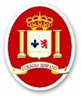 Lengua y Literatura:Cuaderno universitario cuadriculado de 100 hojas.Block prepicado, tamaño oficio, cuadro, 7mm.Destacadores de colores (Mínimo 2)Carpeta con acoclip de un color específico: ROJOPack de 20 fundas plásticas transparentes tamaño oficio             Matemática: 1 cuaderno universitario cuadro 7 mm (100 hojas) Block prepicado de cuadro 7 mm Block anillado cuadriculado, pequeño (20 x 15 cms aproximadamente) Lápiz grafito HB Lápices de colores Destacadores Regla 15 o 20 cms Compás y transportador 1 goma y 1 corrector (tipo lápiz) 3 lápices de pasta (azul, rojo, negro) Carpeta Azul con acoclip Idioma Extranjero: InglésUn cuaderno universitario de cuadro (100 hojas)Estuche completo (lápices, tijeras, pegamento, regla, destacador, corrector, goma, sacapuntas)Un cuaderno chico de cuadro (40 hojas)Historia, Geografía y Ciencias Sociales: 1 Cuaderno universitario de 100 hojasLápiz pasta azul y rojoDestacadorCuadernillo CuadriculadoCiencias Naturales (Biología):1 cuaderno cuadro (100 hojas), exclusivo para Biología, NO triple.1 block prepicado cuadro grande tamaño oficio.lápices de pasta azul, negro y rojo1 delantal blanco para trabajo práctico de laboratorio, (será ocupado para las Ciencias: Biología, Física y Química).Otros materiales específicos de Laboratorio, solitud según actividad de unidadFísica: 1 cuaderno universitario cuadro 7 mm (100 hojas)Block prepicado cuadros 7 mm 1 regla de 15 cm. Lápiz grafito HB1 goma y 1 corrector (tipo lápiz)3 lápices de pasta (azul, rojo, negro) Calculadora científica.Carpeta violeta acoclip.Química: 1 cuaderno universitario cuadro 7 mm (100 hojas)Block prepicado cuadros 7 mm 1 regla de 15 cm. Lápiz grafito HB1 goma y 1 corrector (tipo lápiz)3 lápices de pasta (azul, rojo, negro) Calculadora científica.Delantal Blanco Tabla periódica Carpeta Verde con separadores Música:1cuaderno universitario cuadriculado1 cuaderno de pauta entera1 pendrive o memoria externa USB.1 instrumento musical a elecciónFlauta dulce Guitarra o ukeleleXilófono o metalófono de 25 notas o más.MelódicaTeclado o piano eléctrico de 3 octavas o más.Artes Visuales1 block de dibujo de 1/8 de pliego N° 99 Medio.1 lápiz grafito HB o 2B y una goma de borrar.1 lápiz tiralíneas o marcador fino (negro).1 tijera, 1 regla de 30 cms.  1 pegamento, cola fría o silicona líquida. (180 ml. Aprox.)1 caja de lápices de 12 colores.1 caja de témpera de 12 colores, 1 pincel redondo N°2 y 1 pincel, paleta Nº8 o N°10.1 mezclador, un paño de limpieza y un vaso plástico.1 caja plástica con capacidad para todos los materiales básicos.         * Otros materiales podrán ser solicitados para actividades específicas dependiendo de la              Unidad y/o nivel, serán solicitados con anticipación.  Tecnología:1 cuaderno cuadriculado 60 u 80 hojas (de uso exclusivo para tecnología)2 lápiz grafito n° 2.1 Goma de borrar.Regla de 30 cms.Estuche con materiales de uso diarioEducación Física y Salud:Buzo deportivo InstitucionalDamas: calza azul, polera institucional cuello redondo blanca, zapatillas deportivas sin colores llamativos.Varones: pantalón corto azul o negro, polera institucional cuello redondo blanca, zapatillas deportivas sin colores llamativosBolso con útiles de Aseo:Toalla de mano.Desodorante.Peineta, jabón, colonia, opcional.Botella de agua, con nombre, de plástico o metal.¡BIENVENIDOS AL AÑO ESCOLAR 2023!